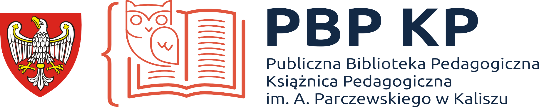 Załącznik nr 1 do Regulaminu  Międzynarodowego Konkursu na Ekslibris im. Braci KościelniakówKARTA ZGŁOSZENIA………………………………………………………………………… Data i podpis autora pracy  Załącznik nr 2 do Regulaminu  Międzynarodowego Konkursu na Ekslibris im. Braci KościelniakówOświadczam że,
1. zapoznałam/zapoznałem się z Regulaminem konkursu i akceptuję jego warunki,
2. wyrażam zgodę na nieodpłatne wykorzystanie mojej pracy, przez Organizatora, w jego działalności statutowej,
3. złożona na konkurs praca jest  wykonana samodzielnie  i przysługują autorowi prawa majątkowe i osobiste i nie są one w żaden sposób ograniczone lub obciążone,
4. praca konkursowa nie zagraża i nie narusza praw osób trzecich, w szczególności nie narusza ich
majątkowych i osobistych praw autorskich. Za wszelkie roszczenia osób trzecich, które wynikają z tytułu naruszenia ich praw odpowiada uczestnik konkursu,
5. z chwilą przekazania pracy konkursowej organizatorowi konkursu, uczestnik nieodpłatnie,
bez ograniczenia w czasie przenosi na Organizatora autorskie prawa majątkowe do tej pracy
w rozumieniu ustawy z dnia 4 lutego 1994 r. – o prawie autorskim i prawach pokrewnych
(Dz. U. z 2018 r. poz. 1191, z późn. zm.) na następujących polach eksploatacji:
a) rozpowszechnianie pracy konkursowej, w tym w szczególności jej publiczne prezentowanie,
wystawianie, wyświetlanie, nadawanie i reemitowanie;
b) utrwalanie i zwielokrotnianie pracy konkursowej dowolna techniką i w dowolnej liczbie egzemplarzy, na dowolnych nośnikach danych;
c) przechowywanie i przekazywanie pracy konkursowej w tym w szczególności wprowadzanie pracy
do pamięci komputerów i innych urządzeń, przesyłanie jej sieciami wewnętrznymi z wykorzystaniem
Internetu;
6. Z chwilą przekazania pracy konkursowej organizatorowi konkursu, uczestnik przenosi nieodpłatnie
na Organizatora konkursu wyłączne prawo opracowywania pracy konkursowej oraz zezwalania
na wykonywanie zależnych praw autorskich do pracy konkursowej.
7. Zapoznałam/zapoznałem się z poniższą klauzulą informacyjną:
                                                                                          ……………………………………………………………………..                                                                                        		Data i podpis autora 
Załącznik nr 3 do Regulaminu  Międzynarodowego Konkursu na Ekslibris im. Braci KościelniakówJak będziemy przetwarzać Twoje dane osobowe? (klauzula informacyjna)
1. Administratorem danych osobowych osób biorących udział w konkursie  jest Publiczna Biblioteka Pedagogiczna Książnica Pedagogiczna im. A. Parczewskiego w Kaliszu z siedzibą przy ul. Południowej 62, 62-800 Kalisz, tel.: 62 7571321.  2. W sprawach związanych z przetwarzaniem danych osobowych, można się kontaktować z p. Iwoną Stępnik Inspektorem Ochrony Danych (IOD) za pośrednictwem poczty elektronicznej
e-mail: iod@kp.kalisz.pl
3. Dane osobowe, będą przetwarzane w celu organizacji, przeprowadzenia i promocji Konkursu,
a także w działalności edukacyjno - informacyjnej Publicznej Biblioteki Pedagogicznej Książnicy Pedagogicznej im. A. Parczewskiego w Kaliszu w ramach konkursu.4.  Dane osobowe zbierane są na podstawie wyrażonej zgody, zgodnie z art. 6 ust.1 lit a ogólnego
rozporządzenia o ochronie danych (RODO) na potrzeby organizacji i przeprowadzenia konkursu
oraz opublikowania informacji o laureatach konkursu.
5. Będziemy publikować imię i nazwisko, miejscowość, szkołę  oraz pracę konkursową wybranych uczestników konkursu, na stronie internetowej , FB oraz w działalności edukacyjno-informacyjnej czy w mediach w związku z promocją działalności edukacyjnej Biblioteki.
6. Dane osobowe przechowywane będą zgodnie z wymaganiami ustawy z dnia 14 lipca 1983 roku
o narodowym zasobie archiwalnym i archiwach (tj. Dz. U. z 2020 r. poz. 164) – przez czas określony
w tych przepisach.
7. Osobie, której dane osobowe dotyczą, przysługuje prawo dostępu do swoich danych oraz otrzymania ich kopii, ich sprostowania, usunięcia, ograniczenia przetwarzania, a także wniesienia sprzeciwu wobec przetwarzania danych.
8. Osobie, której dane dotyczą przysługuje prawo wniesienia skargi do Prezesa Urzędu Ochrony Danych Osobowych (na adres Urząd Ochrony Danych Osobowych, ul. Stawki 2, 00-193 Warszawa).
9. Osoba, której dane osobowe dotyczą ma prawo w dowolnym momencie wycofać zgodę. Wycofanie zgody nie będzie miało jednak wpływu na przetwarzanie, którego dokonano na podstawie zgody tej osoby przed jej cofnięciem.
10. Administrator nie przetwarza danych osobowych uczestników konkursu oraz osób wskazanych w pracy konkursowej w sposób zautomatyzowany.
Podanie danych osobowych jest dobrowolne, ale jest warunkiem koniecznym do wzięcia udziału w konkursie.Wyrażam zgodę na przetwarzanie danych osobowych mnie dotyczących - autora pracy, dla celów związanych z organizacją i realizacją konkursu oraz upowszechnienia pracy konkursowej poprzez stronę internetową Biblioteki, w social mediach i w mediach oraz w ramach działalności edukacyjno – informacyjnej Organizatora.
 Wyrażam zgodę na przetwarzanie wizerunku - autora pracy, w tym na publikację na stronie internetowej Organizatora, w social mediach i w mediach oraz w ramach działalności edukacyjno – informacyjnej Organizatora.
………………………………………………………………………… Data i podpis autora pracy1Tytuł pracy2Imię i nazwisko lub nazwa uczestnika3Technika pracy i rok powstania4Adres5Telefon kontaktowy6Adres e-mail